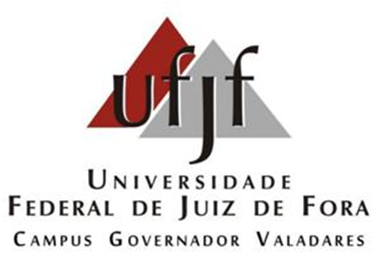 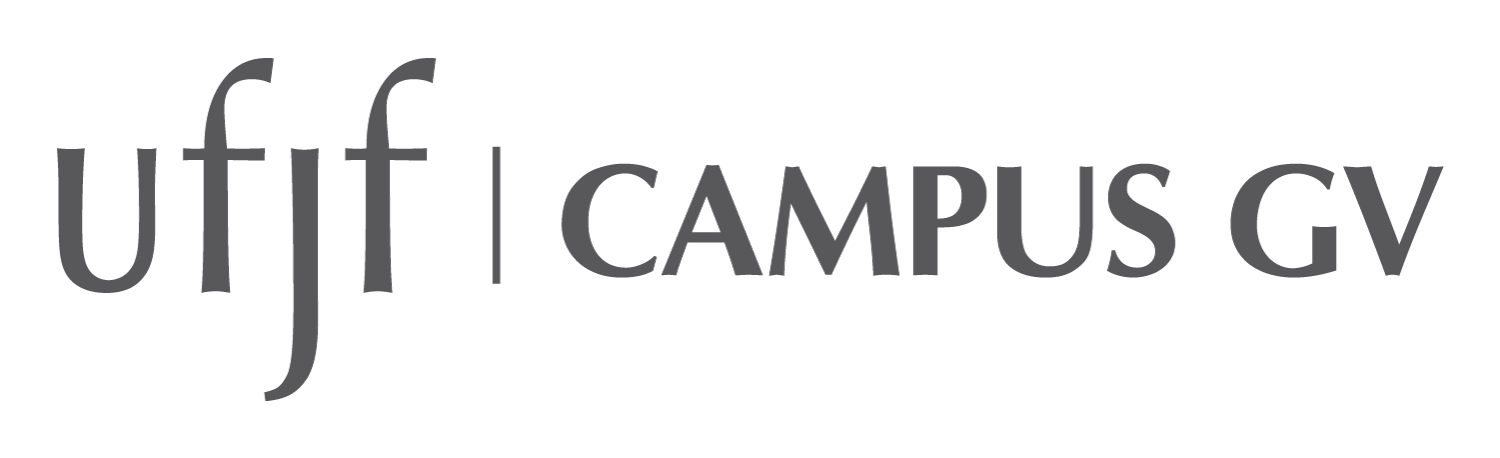 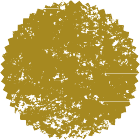 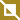 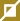 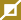 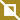 *Inserir aqui o QR codeA autenticidade dos certificados pode ser conferida no Portal do SEI-UFJF (www2.ufjf.br/SEI) através do ícone Conferência de Documentos, informando o código verificador XXXXXXX e o código CRC XXXXXXXX.